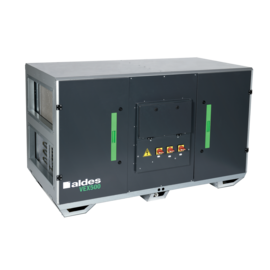 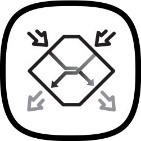 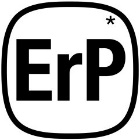 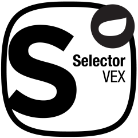 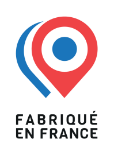 Promesse : « La centrale double flux au sommet de l’efficacité »Principaux avantages produit :Régulation exclusive Aldes Smart Control® avec 5 modes de pilotageSimplicité d’installation et de mise en œuvre : 100% Plug & PlayGrand choix de batteries intégréesModule adiabatique en accessoireAldes a développé le logiciel Selector VEX afin de vous accompagner dans le choix de votre centrale double flux haute efficacité VEX. En quelques minutes, faites le bon choix technique et économique et disposez d’un dossier technique complet à diffuser directement à vos clients ou à intégrer à votre cahier des charges technique.Principales Applications :Ventilation double flux destinée aux locaux économes en énergie : Bureaux, commerces, écoles…Filtration, préchauffage et rafraîchissement de l’air insufflé.Aide à la prescriptionL’extraction de l’air vicié et l’introduction de l’air neuf sera réalisée par une centrale double flux à échangeur contre flux de type VEX500. L’unité sera de construction autoportante, avec panneaux double peau de 50 mm isolés par de la laine minérale et équipée de pieds. La face d’accès sera en acier prélaqué de couleur gris foncé anthracite (RAL 7016). Et selon version, les autres panneaux extérieurs seront fabriqués en acier prélaqué de couleur gris RAL 9006 assurant une bonne tenue à la corrosion et aux ultraviolets ou en acier galvanisé. Des portes sur charnières verrouillables permettront un accès facile à tous les composants. De type monobloc, elle sera située en intérieure/extérieure et sera disponible de 1000 à 8700 m3/h (9 tailles). La centrale double flux sera disponible en 2 versions : face accès droite ou face d’accès gauche (dans le sens du soufflage).Cette unité, de fabrication française, sera conforme en tout point à la réglementation ErP 2018.Elle sera équipée d’un échangeur contreflux en aluminium d’efficacité thermique > à 95% certifié EUROVENT, programme AAHE.La qualité de l’air sera assurée grâce à des filtres F7 (ePM1 60%) / G4 (grossier 60%) et le niveau d’encrassement des filtres sera mesuré grâce à des pressostats. En option, des filtres M5 (ePM10 50%), F9 (ePM1 90%) peuvent être également installés.Les ventilateurs seront de type roue libre associés à des moteurs à commutation électronique (ECM), conformes à l’ErP 2018, autorisant un fonctionnement économique et silencieux dans une large plage de débit ajustable et de pression disponible. Avec un SFP (Specific Fan Power) < 2, ces moteurs font partis des plus économes du marché.La centrale sera équipée d’une régulation ALDES SMART CONTROL® entièrement pré câblée et située à l’intérieur de l’unité afin de garantir sa protection. L’accès à cet automate de régulation se fera par une porte spécifique permettant de ne pas arrêter le fonctionnement de la centrale. Une commande déportée tactile devra permettre un accès simple et une programmation rapide des principales fonctions.La régulation ALDES SMART CONTROL® pourra permettre le pilotage la centrale en débit et en température :En débit, selon 5 modes possibles :Vitesse constanteDébit constantDébit variable en fonction du CO2Pression constantePression régulée : régulation en pression optimisée qui adaptera la consigne de pression en fonction du débit mesuré, assurant une efficacité énergétique.En température, selon 3 modes possibles :Soufflage à température constante.Soufflage à température constante avec compensation en fonction de la température extérieure.Maintien d’un delta de température constant entre température de soufflage et de reprise.Pour assurer un contrôle optimal de température de soufflage, l’unité pourra être équipée d’une batterie de post-chauffe électrique, batterie eau chaude, batterie eau froide ou réversible (change over) avec ou sans vanne 3 voies motorisée selon le besoin du client.L’unité est équipée d’un bypass modulable et 100% permettant le fonctionnement en free-cooling ou night-cooling.La fonction antigel sera assurée par le bypass modulant afin de ne pas déséquilibrer les débits ou par une batterie électrique à l’air extrait qui permet le maintien de la température de rejet au-delà du point d’apparition du givre.Dans le cas d’une installation extérieure, il sera prévu une toiture montée en usine afin de faciliter l’installation et de garantir une étanchéité optimale.La régulation sera communicante vers un système de GTB/GTC via les protocoles en Modbus, TCP/IP, ou BacNet.Conformités réglementaires du produitÉchangeur contre flux air-air produit certifié EUROVENT AAHE. Les rendements annoncés sont issus d’essais réalisés selon l’EN 308.Conforme [ErP Lot 6] 2018Conformité CE.Caractéristiques techniquesConstruction :Construction autoportante en panneaux double peau.Isolation par laine minérale épaisseur 50 mm, densité 40 kg/m3, conductivité thermique 0.037 W/(m.k) (20/80°C) - Classement A1.Faible pont thermique TB2 Selon version finitions extérieures en acier galvanisé Z225 avec ou sans prélaquage 25µm gris foncé RAL9006 : résistance à la corrosion.Finitions intérieures en acier galvanisé Z275. Pied support acier galvanisé, permettant la fixation de plots anti vibratiles, ou pieds de mise à niveaux.Accès à l’ensemble des composants sur la face principale par des portes équipées de charnières dégondables et à la régulation par une trappe centrale spécifique.Raccordement par brides rectangulaires.Raccordement des gaines en ligne.Toiture monobloc montée en usine pour les versions extérieures.Eléments :Motorisation :Ventilateurs à réaction de type roue libre associé à un moteur à commutation électronique, moteur ECM.Moteur monophasé (pour les modèles VEX520 à VEX550) ou triphasé (pour les modèles VEX560 à VEX590) avec protection thermique mécanique intégréeSFP < 2Alimentation : 230VAC (pour les modèles VEX520 à VEX550) et tri 400VAC+N (pour les modèles VEX560 à 590), 50/60Hz, IP54, classe F.Echangeur :Rendement thermique jusqu’à 95% selon EN 308.Option : protection époxy cadre + ailettes.By-pass :By-pass modulable et 100% piloté par un servomoteur avec fonctionnement proportionnelLames du registre by-pass équipées de joints pour assurer une étanchéité maximale.Filtres :Filtre plan G4 (grossier 60%) à l’extraction. Option : Filtre plan M5 (ePM10 50%) ou Filtre plan F7 (ePM1 60%)Filtre plan F7 (ePM1 60%) ou F9 (ePM1 90%) à l’air neuf. Pré-filtre : G4 (grossier 60%) ou M5 (ePM10 50%) ou F7 (ePM1 60%).Alerte et contrôle de l’encrassement des filtres par pressostat (ou en option par transmetteurs de pression pour une lecture des débits en temps réel).Régulation, Communication : Régulation ALDES SMART CONTROL® intégréeAutomate et bornier de raccordement intégrés à l’unité.Interrupteur accessible au niveau de la régulation.Sondes de températures : Soufflage, reprise et rejet (+ sonde air neuf si batterie de post chauffe).Horloge interne (année, mois, jour, heure) permettant la programmation horaire.Fonction ARRÊT par contacts externes.5 modes de pilotages en débit :Vitesse constanteDébit constantDébit variable en fonction du CO2Pression constantePression régulée : régulation en pression optimisée qui adaptera la consigne de pression en fonction du débit mesuré, assurant une efficacité énergétique.3 modes de pilotage en température :Soufflage et extraction à température constante.Soufflage à température constante avec compensation en fonction de la température extérieure.Maintien d’un delta de température constant entre température de soufflage et de reprise.Gestion du free cooling et du night cooling.Gestion des alarmes et des défauts.Gestion de la prévision des alarmes.Régulation communicante Bacnet, Modbus RTU et TCP/IP en standard. Webserver intégré.Commande déportée tactile (filaire)
Batterie électriqueRésistance en acier inoxydable AISI 430.Thermostat de sécurité à réarmement manuel (consigne 120°C).Commande par action proportionnelle (thyristor).Alimentation : 230VAC (uniquement pour les modèles « basse puissance » VEX520 à VEX550) et tri 400VAC+N (pour les modèles VEX560 à 590), 50/60Hz.Batterie eau chaude : Batterie 1 rang Protection antigel par sonde de contact.Construction :Tubes et collecteur en cuivre, tubes de raccordements filetés.Ailettes en aluminium.Cadre en acier galvanisé.Au choix avec ou sans vanne 3 voies motorisée (24 V) proportionnelle par signal 0-10 V.Batterie eau froide ou batterie réversible chaud /froid : Batterie 2 rangs. Protection antigel par sonde de contact.Construction :Tubes et collecteur en cuivre, tubes de raccordements filetés.Ailettes en aluminium.Cadre en acier galvanisé.Bac de récupération des condensats inox sortie Ø32.Sonde « change over » THCO pour passage automatique chaud/froid par mesure de la température d’eau.Au choix avec ou sans vanne 3 voies motorisées (24 V) proportionnelle par signal 0-10 V.Accessoires :Module adiabatique ADIAVEX par évaporation (caisson externe piloté par la régulation Aldes Smart Control®) avec média certifié M0.Pièce de transformation rectangulaire/circulaire.Manchettes souples à l’aspiration et au refoulement M0 : rectangulaire et rectangulaire/circulaire.Auvent pare-pluie.Registre d’isolement motorisé.Système de régulation de débit VMT (Registre de débit, Sonde de qualité d’air CO2, capteur de présence infra-rouge).Compteur énergétique.Encombrement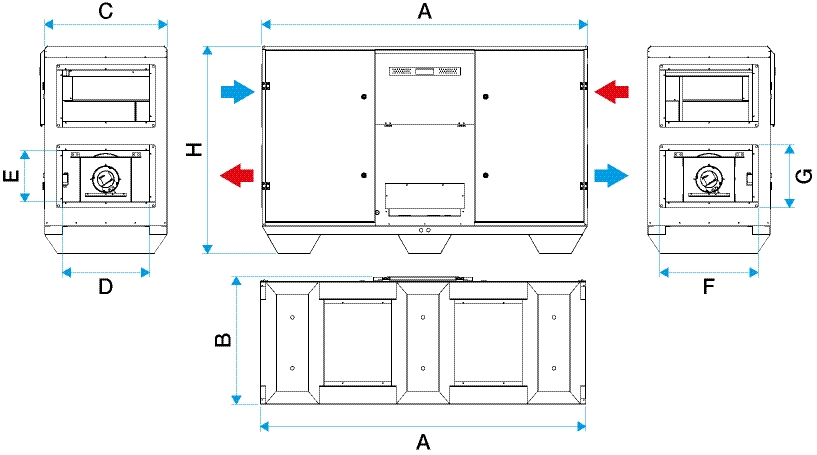 Les dimensions et poids sont donnés à titre indicatif. Faites votre sélection sur Selector VEX pour obtenir les caractéristiques réelles de votre centrale.
Références :GAMME…………….…………….…………….…………….…………….…………….…………….…………….…ACCESSOIRES…………….…………….…………….…………….…………….…………….…………….………OPTIONS…………….…………….…………….…………….…………….…………….…………….…………….DésignationH (mm)B (mm)A (mm)Taille de piquageE x D (mm)Taille du raccordement G x F (mm)Poids (kg)VEX52011616441823310x410340x440205VEX52511617691823310x510340x540239VEX53011619651823310x710340x740291VEX54014709652126410x610440x640366VEX550147013482126410x910440x940494VEX560169313272503510x910540x940554VEX570169316052503510x1210540x1240660VEX5801693188832628510x1410540x1440840VEX590169321532628510x1710540x17401000DésignationRéférencesVEX52011061077VEX52511061078 VEX53011061079VEX54011061080 VEX55011061081 VEX56011061082 VEX57011061083 VEX58011061084 VEX59011069194VEX520VEX525VEX530VEX540VEX550VEX560VEX570VEX580VEX590Registre motorisé110690161106901711069018110690191106902011069021110690221106902311069015Auvent pare pluie110690321106903311069034110690351106903611069037110690381106903911069014Pièce de transformation rigide rectangulaire à circulaire110690401106904111069042110690431106904411069045110690461106904711069189Pièce de transformation rigides plates (rectangulaire > circulaire) 11079146110691991107234711072348-----Manchette souple standard Rectangulaire à circulaire110690481106904911069050110690511106905211069053110690541106905511069009Manchette souple standard Rectangulaire 110690881106908911069090110690911106909211069093110690941106909511069185Filtre F7 (ePM1 60%) plan110690561106905711069058110690591106906011069061110690621106906311061095Filtre G4 (Grossier 60%) plan 110690721106907311069074110690751106907611069077110690781106907911061093F9 (ePM1 90%)111007381110073911100740111007411110074211100743111007441110074511061097M5 (ePM10 50%) Air neuf/Air extrait111005531110073111100554111005551110073211100733111007341110073511061094Module adiabatique110691931106919611069196110691961106919711069197110691971106919811069198Compteur énergétique110610191106101911061019110610191101101911061020110610201106102011061020OptionConfigurationToit monté usine pour version extérieureSupervisionCommande déportée tactile filaireSupervisionProtocoles Modbus, TCP/IP,BacnetPilotage des débitsDébit constant avec lecture des débitsPilotage des débitsPression constante avec lecture des débitsPilotage des débitsPression régulée avec lecture des débitsPilotage des débitsSignal 0-10V avec lecture des débitsPilotage du confort thermiqueDégivrage par batterie électrique (basse puissance)Pilotage du confort thermiqueDégivrage par batterie électrique (haute puissance)Pilotage du confort thermiqueBatterie de pré chauffage Eau chaudePilotage du confort thermiqueBatterie de pré chauffage Electrique autorégulée (basse puissance)Pilotage du confort thermiqueBatterie de pré chauffage Electrique autorégulée (haute puissance)Pilotage du confort thermiqueBatterie de pré rafraichissement Eau froidePilotage du confort thermiqueBatterie Eau réversible (change over)Pilotage du confort thermiqueModule de pilotage de batterie externe (avec sonde de température air neuf)Vanne 3 voiesAvec vanne 3 voiesFiltrationFiltre plan F9 air neuf (ePM1 90%)FiltrationFiltre plan F7 air neuf / extrait (ePM1 60%)FiltrationFiltre plan M5 air neuf / extrait (ePM10 50%)Surveillance d’encrassement des filtres (suivi des valeurs)Transmetteur de pression pour lecture des valeurs de perte de charge en temps réelEchangeurProtection avec peinture époxy de l’échangeur cadre + ailettes